Relevant sections of the Form 8 (as per JCQ requirements) must be completed by the school and sent with this referral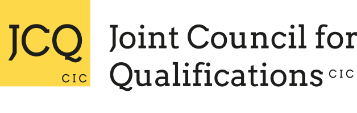 https://www.jcq.org.uk/SchoolContact nameEmailTelephonePupil NameDOBExtra TimeReaderScribeEHCPIs a Form 8 required or is the assessment for internal purposes?Diagnoses e.g. Dyslexia, ADHA, ASD etc.
(please list)Medical conditions e.g. epilepsy, cerebral palsy etc.
(please list)NotesPupil NameDOBExtra TimeReaderScribeEHCPIs a Form 8 required or is the assessment for internal purposes?Diagnoses e.g. Dyslexia, ADHA, ASD etc. (please list)Medical conditions e.g. epilepsy, cerebral palsy etc. (please list)NotesIn all cases, parental consent must be obtained prior to CSSS involvement. It is the commissioning school’s responsibility to obtain this. Please ensure that this has been done before returning this form. Please see our GDPR privacy statement regarding data protection. Photographs may be used as part of the assessment and these will be stored securely in line with GDPR regulations. Reports will be shared, as required, with other appropriate specialists within the CSSS support portfolio (e.g. SALT).In all cases, parental consent must be obtained prior to CSSS involvement. It is the commissioning school’s responsibility to obtain this. Please ensure that this has been done before returning this form. Please see our GDPR privacy statement regarding data protection. Photographs may be used as part of the assessment and these will be stored securely in line with GDPR regulations. Reports will be shared, as required, with other appropriate specialists within the CSSS support portfolio (e.g. SALT).By signing below, you are confirming that parents/carers have consented to CSSS involvementBy signing below, you are confirming that parents/carers have consented to CSSS involvementSignature of person commissioning support:Position:Name (in capitals):Date: We regret that we cannot accept typed signatures. Digital signatures or scanned electronic copies are suitable.We regret that we cannot accept typed signatures. Digital signatures or scanned electronic copies are suitable.Please return completed referral forms via: Worcestershire County Council Children’s Services Portal – select named individual – TERESA HAMILTONOREGRESS – schoolsupportservices@chadsgrove.worcs.sch.ukPlease return completed referral forms via: Worcestershire County Council Children’s Services Portal – select named individual – TERESA HAMILTONOREGRESS – schoolsupportservices@chadsgrove.worcs.sch.ukChadsgrove School Support ServicesMeadow RoadCatshill, BromsgroveWorcestershire, B61 0JLTel: 01527 877262Email:  schoolsupportservices@chadsgrove.worcs.sch.ukWebsite:  https://www.chadsgroveschool.org.uk   @chadsupportteam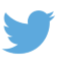 Chadsgrove School Support ServicesMeadow RoadCatshill, BromsgroveWorcestershire, B61 0JLTel: 01527 877262Email:  schoolsupportservices@chadsgrove.worcs.sch.ukWebsite:  https://www.chadsgroveschool.org.uk   @chadsupportteam